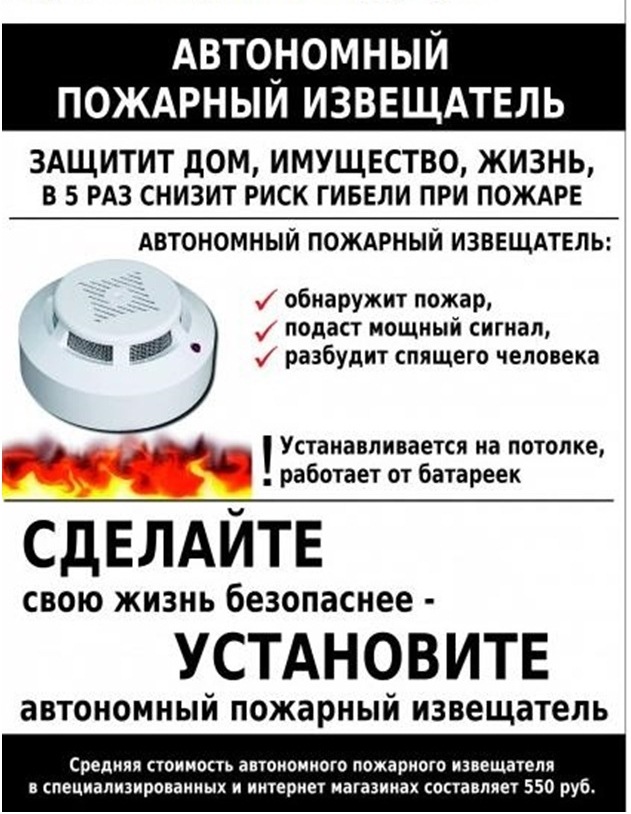 В случае пожара в квартиренезамедлительно позвоните по   телефонам пожарно-спасательную службу  по номеру со стационарного телефона 01, 21-564,  с мобильного телефона                              101; ЕДДС 112.  «Знать должен каждый гражданин при пожаре звони 01»При этом необходимо назвать адрес объекта, место возникновения пожара, а также сообщить свою фамилию;• выведите из квартиры детей и престарелых, сообщите о пожаре соседям; • если это не опасно, постарайтесь потушить пожар подручными средствами (водой, мокрой тканью); • отключите электроэнергию (автоматом) в квартирном щитке; • во избежание притока воздуха к очагу пожара воздерживайтесь от открывания окон и дверей; • если ликвидировать очаг пожара своими силами невозможно, немедленно покиньте квартиру, плотно прикрыв за собой дверь.   • прибывшему пожарному караулу сообщите об оставшихся в помещении людях и наличия газовых баллонов; • при невозможности эвакуации из квартиры выйдите на балкон и криками о пожаре привлекайте внимание прохожих и пожарных. Вывесите наружу одеяло, простыню или покрывало – это общепринятое обозначение призыва о помощи. Если с улицы в помещение проникает дым, закройте окно, оставив снаружи вывешенную простыню, стойте возле окна. • тушите загорание любыми подручными средствами, т. к. огонь в подобных случаях быстро распространяется в квартиры верхних этажей; если справиться с пожаром не удалось, закройте балконную дверь и покиньте квартиру. Граждане! Соблюдайте правила пожарной безопасности.               Этим вы сохраните свою жизнь, жилище и имущество.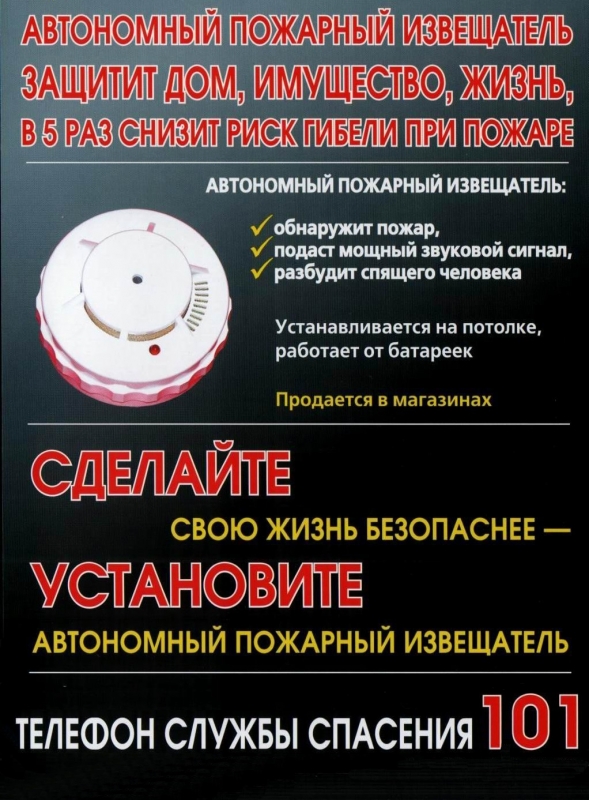 В случае пожара в квартиренезамедлительно позвоните по   телефонам пожарно-спасательную службу  по номеру со стационарного телефона 01, 21-564,  с мобильного телефона                              101; ЕДДС 112.  «Знать должен каждый гражданин при пожаре звони 01»При этом необходимо назвать адрес объекта, место возникновения пожара, а также сообщить свою фамилию;• выведите из квартиры детей и престарелых, сообщите о пожаре соседям; • если это не опасно, постарайтесь потушить пожар подручными средствами (водой, мокрой тканью); • отключите электроэнергию (автоматом) в квартирном щитке; • во избежание притока воздуха к очагу пожара воздерживайтесь от открывания окон и дверей; • если ликвидировать очаг пожара своими силами невозможно, немедленно покиньте квартиру, плотно прикрыв за собой дверь.   • прибывшему пожарному караулу сообщите об оставшихся в помещении людях и наличия газовых баллонов; • при невозможности эвакуации из квартиры выйдите на балкон и криками о пожаре привлекайте внимание прохожих и пожарных. Вывесите наружу одеяло, простыню или покрывало – это общепринятое обозначение призыва о помощи. Если с улицы в помещение проникает дым, закройте окно, оставив снаружи вывешенную простыню, стойте возле окна. • тушите загорание любыми подручными средствами, т. к. огонь в подобных случаях быстро распространяется в квартиры верхних этажей; если справиться с пожаром не удалось, закройте балконную дверь и покиньте квартиру. Граждане! Соблюдайте правила пожарной безопасности.               Этим вы сохраните свою жизнь, жилище и имущество.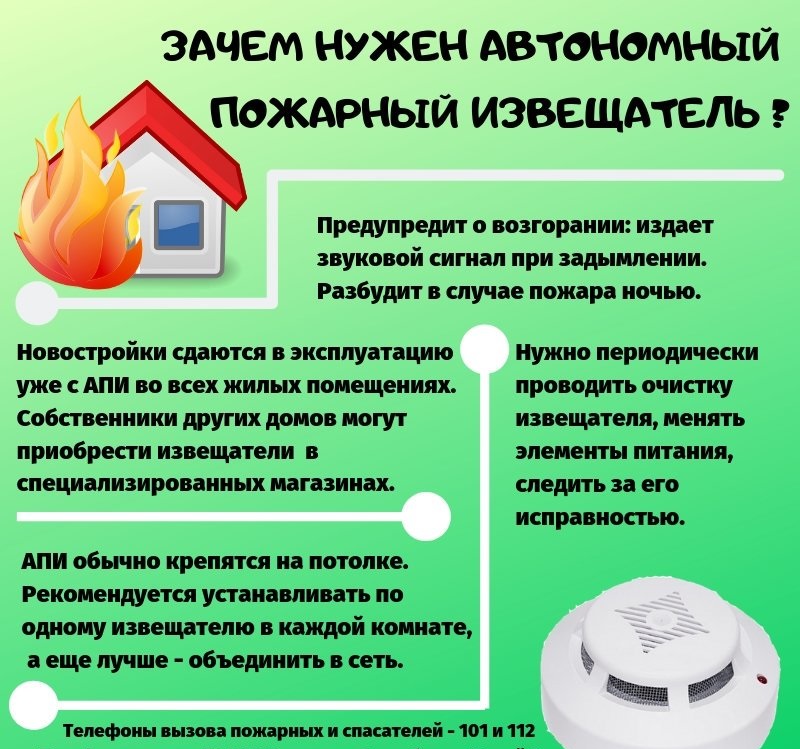 В случае пожара в квартиренезамедлительно позвоните по   телефонам пожарно-спасательную службу  по номеру со стационарного телефона 01, 21-564,  с мобильного телефона                              101; ЕДДС 112.  «Знать должен каждый гражданин при пожаре звони 01»При этом необходимо назвать адрес объекта, место возникновения пожара, а также сообщить свою фамилию;• выведите из квартиры детей и престарелых, сообщите о пожаре соседям; • если это не опасно, постарайтесь потушить пожар подручными средствами (водой, мокрой тканью); • отключите электроэнергию (автоматом) в квартирном щитке; • во избежание притока воздуха к очагу пожара воздерживайтесь от открывания окон и дверей; • если ликвидировать очаг пожара своими силами невозможно, немедленно покиньте квартиру, плотно прикрыв за собой дверь.   • прибывшему пожарному караулу сообщите об оставшихся в помещении людях и наличия газовых баллонов; • при невозможности эвакуации из квартиры выйдите на балкон и криками о пожаре привлекайте внимание прохожих и пожарных. Вывесите наружу одеяло, простыню или покрывало – это общепринятое обозначение призыва о помощи. Если с улицы в помещение проникает дым, закройте окно, оставив снаружи вывешенную простыню, стойте возле окна. • тушите загорание любыми подручными средствами, т. к. огонь в подобных случаях быстро распространяется в квартиры верхних этажей; если справиться с пожаром не удалось, закройте балконную дверь и покиньте квартиру. Граждане! Соблюдайте правила пожарной безопасности.               Этим вы сохраните свою жизнь, жилище и имущество.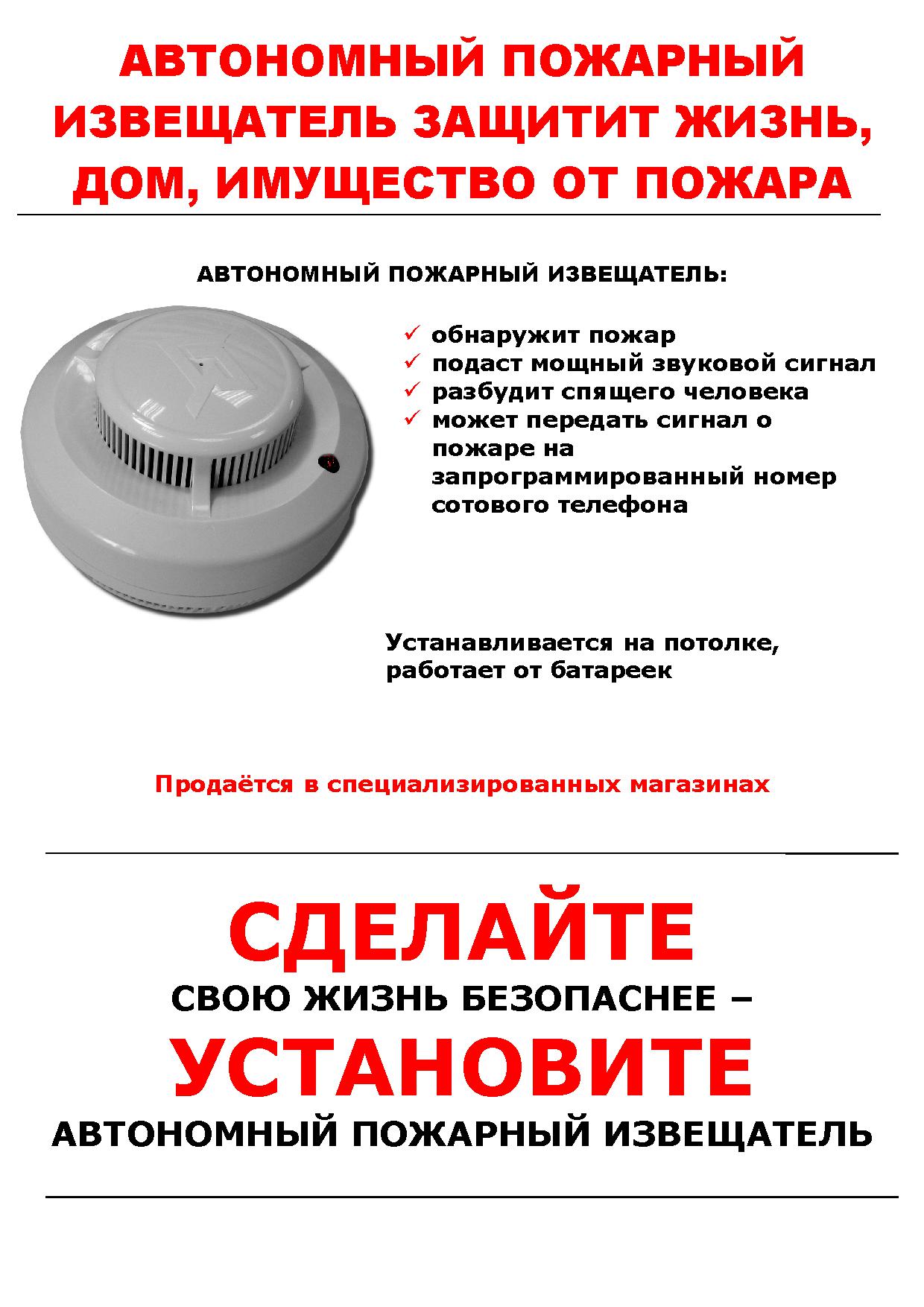 В случае пожара в квартиренезамедлительно позвоните по   телефонам пожарно-спасательную службу  по номеру со стационарного телефона 01, 21-564,  с мобильного телефона                              101; ЕДДС 112.  «Знать должен каждый гражданин при пожаре звони 01»При этом необходимо назвать адрес объекта, место возникновения пожара, а также сообщить свою фамилию;• выведите из квартиры детей и престарелых, сообщите о пожаре соседям; • если это не опасно, постарайтесь потушить пожар подручными средствами (водой, мокрой тканью); • отключите электроэнергию (автоматом) в квартирном щитке; • во избежание притока воздуха к очагу пожара воздерживайтесь от открывания окон и дверей; • если ликвидировать очаг пожара своими силами невозможно, немедленно покиньте квартиру, плотно прикрыв за собой дверь.   • прибывшему пожарному караулу сообщите об оставшихся в помещении людях и наличия газовых баллонов; • при невозможности эвакуации из квартиры выйдите на балкон и криками о пожаре привлекайте внимание прохожих и пожарных. Вывесите наружу одеяло, простыню или покрывало – это общепринятое обозначение призыва о помощи. Если с улицы в помещение проникает дым, закройте окно, оставив снаружи вывешенную простыню, стойте возле окна. • тушите загорание любыми подручными средствами, т. к. огонь в подобных случаях быстро распространяется в квартиры верхних этажей; если справиться с пожаром не удалось, закройте балконную дверь и покиньте квартиру. Граждане! Соблюдайте правила пожарной безопасности.               Этим вы сохраните свою жизнь, жилище и имущество.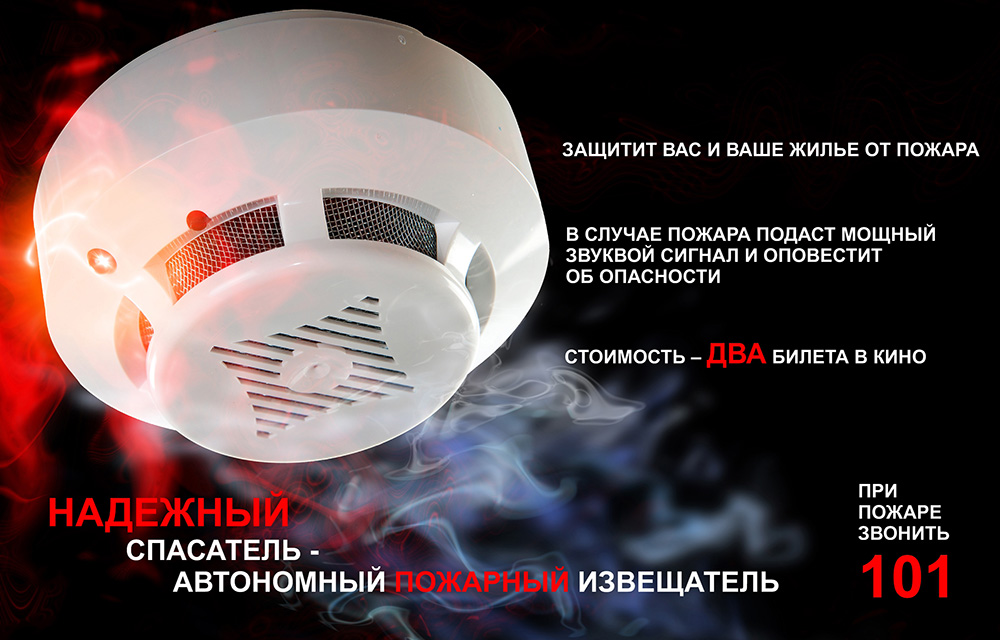 В случае пожара в квартиренезамедлительно позвоните по   телефонам пожарно-спасательную службу  по номеру со стационарного телефона 01, 21-564,  с мобильного телефона                              101; ЕДДС 112.  «Знать должен каждый гражданин при пожаре звони 01»При этом необходимо назвать адрес объекта, место возникновения пожара, а также сообщить свою фамилию;• выведите из квартиры детей и престарелых, сообщите о пожаре соседям; • если это не опасно, постарайтесь потушить пожар подручными средствами (водой, мокрой тканью); • отключите электроэнергию (автоматом) в квартирном щитке; • во избежание притока воздуха к очагу пожара воздерживайтесь от открывания окон и дверей; • если ликвидировать очаг пожара своими силами невозможно, немедленно покиньте квартиру, плотно прикрыв за собой дверь.   • прибывшему пожарному караулу сообщите об оставшихся в помещении людях и наличия газовых баллонов; • при невозможности эвакуации из квартиры выйдите на балкон и криками о пожаре привлекайте внимание прохожих и пожарных. Вывесите наружу одеяло, простыню или покрывало – это общепринятое обозначение призыва о помощи. Если с улицы в помещение проникает дым, закройте окно, оставив снаружи вывешенную простыню, стойте возле окна. • тушите загорание любыми подручными средствами, т. к. огонь в подобных случаях быстро распространяется в квартиры верхних этажей; если справиться с пожаром не удалось, закройте балконную дверь и покиньте квартиру. Граждане! Соблюдайте правила пожарной безопасности.               Этим вы сохраните свою жизнь, жилище и имущество.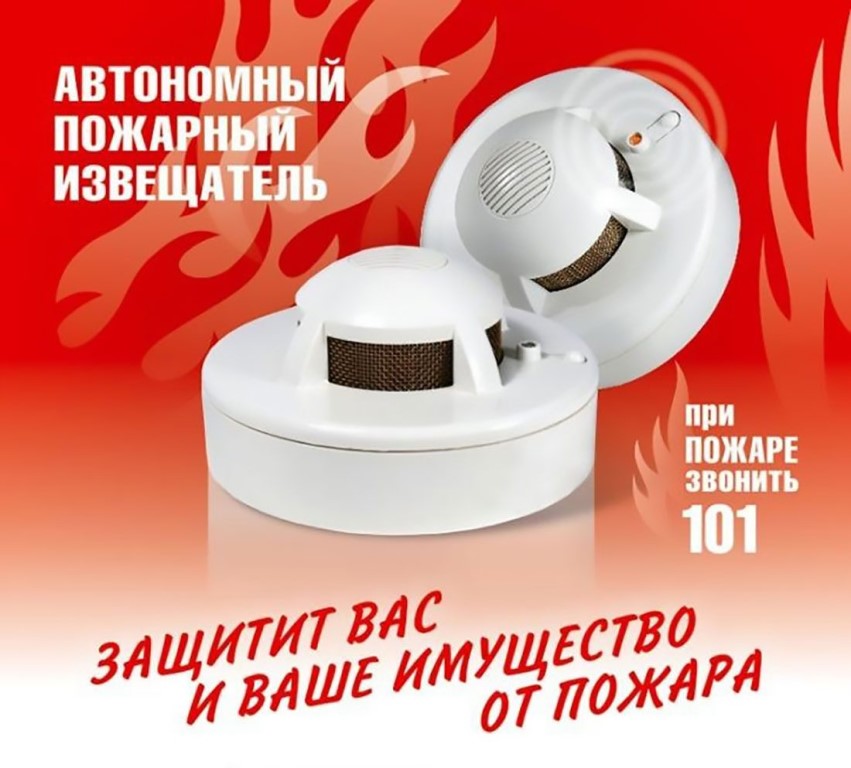 В случае пожара в квартиренезамедлительно позвоните по   телефонам пожарно-спасательную службу  по номеру со стационарного телефона 01, 21-564,  с мобильного телефона                              101; ЕДДС 112.  «Знать должен каждый гражданин при пожаре звони 01»При этом необходимо назвать адрес объекта, место возникновения пожара, а также сообщить свою фамилию;• выведите из квартиры детей и престарелых, сообщите о пожаре соседям; • если это не опасно, постарайтесь потушить пожар подручными средствами (водой, мокрой тканью); • отключите электроэнергию (автоматом) в квартирном щитке; • во избежание притока воздуха к очагу пожара воздерживайтесь от открывания окон и дверей; • если ликвидировать очаг пожара своими силами невозможно, немедленно покиньте квартиру, плотно прикрыв за собой дверь.   • прибывшему пожарному караулу сообщите об оставшихся в помещении людях и наличия газовых баллонов; • при невозможности эвакуации из квартиры выйдите на балкон и криками о пожаре привлекайте внимание прохожих и пожарных. Вывесите наружу одеяло, простыню или покрывало – это общепринятое обозначение призыва о помощи. Если с улицы в помещение проникает дым, закройте окно, оставив снаружи вывешенную простыню, стойте возле окна. • тушите загорание любыми подручными средствами, т. к. огонь в подобных случаях быстро распространяется в квартиры верхних этажей; если справиться с пожаром не удалось, закройте балконную дверь и покиньте квартиру. Граждане! Соблюдайте правила пожарной безопасности.               Этим вы сохраните свою жизнь, жилище и имущество.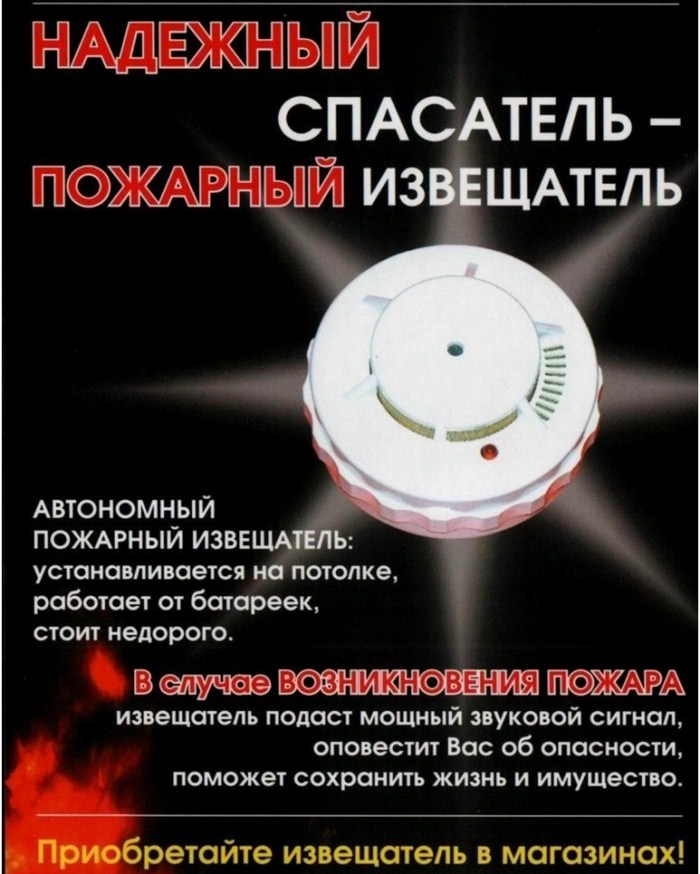 В случае пожара в квартиренезамедлительно позвоните по   телефонам пожарно-спасательную службу  по номеру со стационарного телефона 01, 21-564,  с мобильного телефона                              101; ЕДДС 112.  «Знать должен каждый гражданин при пожаре звони 01»При этом необходимо назвать адрес объекта, место возникновения пожара, а также сообщить свою фамилию;• выведите из квартиры детей и престарелых, сообщите о пожаре соседям; • если это не опасно, постарайтесь потушить пожар подручными средствами (водой, мокрой тканью); • отключите электроэнергию (автоматом) в квартирном щитке; • во избежание притока воздуха к очагу пожара воздерживайтесь от открывания окон и дверей; • если ликвидировать очаг пожара своими силами невозможно, немедленно покиньте квартиру, плотно прикрыв за собой дверь.   • прибывшему пожарному караулу сообщите об оставшихся в помещении людях и наличия газовых баллонов; • при невозможности эвакуации из квартиры выйдите на балкон и криками о пожаре привлекайте внимание прохожих и пожарных. Вывесите наружу одеяло, простыню или покрывало – это общепринятое обозначение призыва о помощи. Если с улицы в помещение проникает дым, закройте окно, оставив снаружи вывешенную простыню, стойте возле окна. • тушите загорание любыми подручными средствами, т. к. огонь в подобных случаях быстро распространяется в квартиры верхних этажей; если справиться с пожаром не удалось, закройте балконную дверь и покиньте квартиру. Граждане! Соблюдайте правила пожарной безопасности.               Этим вы сохраните свою жизнь, жилище и имущество.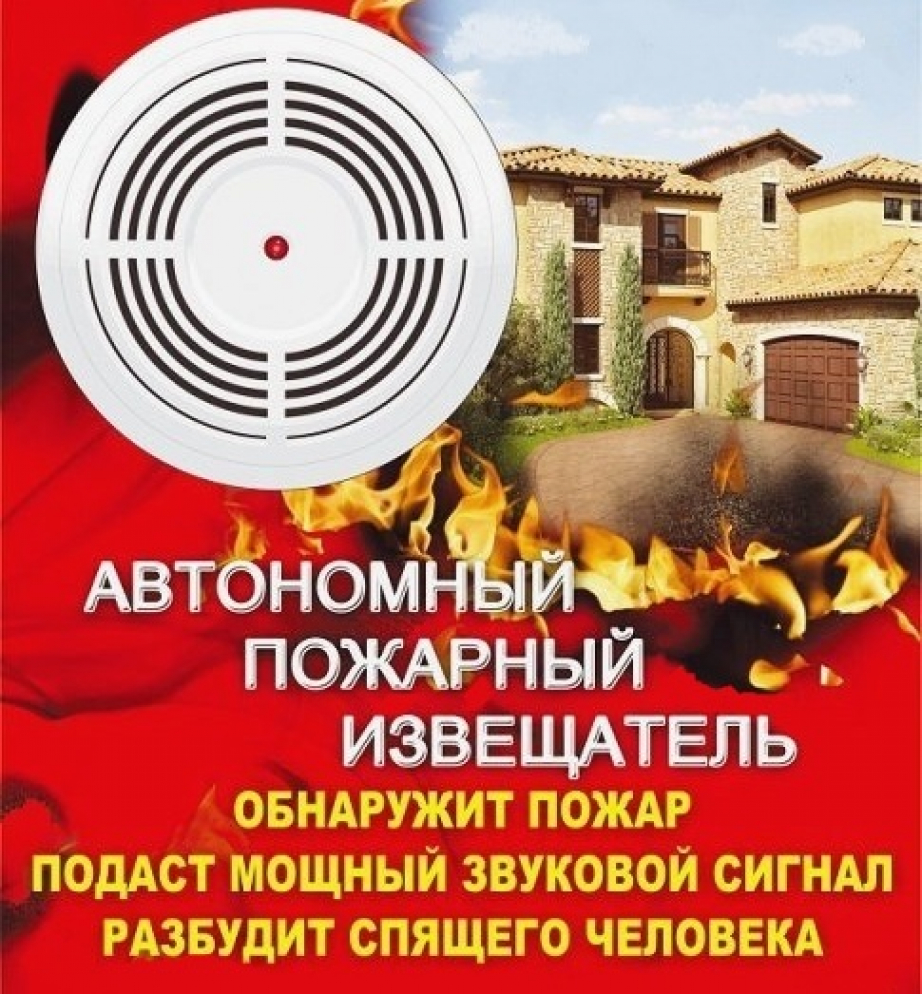 В случае пожара в квартиренезамедлительно позвоните по   телефонам пожарно-спасательную службу  по номеру со стационарного телефона 01, 21-564,  с мобильного телефона                              101; ЕДДС 112.  «Знать должен каждый гражданин при пожаре звони 01»При этом необходимо назвать адрес объекта, место возникновения пожара, а также сообщить свою фамилию;• выведите из квартиры детей и престарелых, сообщите о пожаре соседям; • если это не опасно, постарайтесь потушить пожар подручными средствами (водой, мокрой тканью); • отключите электроэнергию (автоматом) в квартирном щитке; • во избежание притока воздуха к очагу пожара воздерживайтесь от открывания окон и дверей; • если ликвидировать очаг пожара своими силами невозможно, немедленно покиньте квартиру, плотно прикрыв за собой дверь.   • прибывшему пожарному караулу сообщите об оставшихся в помещении людях и наличия газовых баллонов; • при невозможности эвакуации из квартиры выйдите на балкон и криками о пожаре привлекайте внимание прохожих и пожарных. Вывесите наружу одеяло, простыню или покрывало – это общепринятое обозначение призыва о помощи. Если с улицы в помещение проникает дым, закройте окно, оставив снаружи вывешенную простыню, стойте возле окна. • тушите загорание любыми подручными средствами, т. к. огонь в подобных случаях быстро распространяется в квартиры верхних этажей; если справиться с пожаром не удалось, закройте балконную дверь и покиньте квартиру. Граждане! Соблюдайте правила пожарной безопасности.               Этим вы сохраните свою жизнь, жилище и имущество.